Відділ з управління інфраструктурою   Білгород-Дністровського МУВГ     Відділ з управління інфраструктурою  є структурним підрозділом міжрайонного управління водного господарства.. У своїй діяльності підпорядковується  начальнику  міжрайонного управління водного господарства, заступнику начальника відповідно до розподілу повноважень. Відділ  експлуатації  водогосподарських систем у відповідності з покладеними на нього основними завданнями:- Бере участь в складанні плану технічного обслуговування та підготовки зрошувальних систем до поливного сезону.      - Разом з експлуатаційними підрозділами складає план робіт по ремонту зрошувальних систем.       Планує та організовує раціоналізаторську роботу, забезпечує інструктивними матеріалами з питань раціоналізації, приймає рішення по  розгляданню раціоналізаторських  пропозицій на технічних нарадах.Основними завданнями відділу є- Аналіз та узагальнення матеріалів обстеження технічного і меліоративного стану систем.- Приймати участь в проведенні оглядів водогосподарських систем та споруд, складання дефектних  відомостей та актів на необхідне виконання поточних і капітальних ремонтів  меліоративних систем.- Здійснювати оперативне керівництво виконання робіт по ремонту і технічному обслуговуванню меліоративних систем і водогосподарських споруд, які знаходяться на балансі єксплуатаційної організації,  ремонтно-єксплуатаційних робіт на  внутришньогосподарській мережі,  згідно договорів  з  землекористувачами.- Здійснювати своєчасну підготовку систем до поливу і пропуску повені, проведення заходів щодо  попередження  та  усунення аварій.-Упроваджувати нові форми організації праці (госпрозрахунок та ін.).-Організовувати оперативний контроль за здійснюванням ремонтних робіт,  проєктно-кошторисною документацією, обладнанням, інструментами,матеріалами,комплектуючими виробами, транспортом, контролювати   списання матеріально- технічних ресурсів.-Забезпечувати складання звітності згідно завдань та планів єксплуатаційних заходів, та своєчасну здачу  звітів вищестоящим організаціям.-Здійснювати оперативне рішення всіх  виникаючих питань з іншими відділами.- Контролювати дотримання робітниками правил та норм охорони праці, виробничої та трудової дисциплни, правил внутрішнього трудового розкладу.ВЗАЄМОВІДНОСИНИ З ІНШИМИ ПІДРОЗДІЛАМИ- Планування виробничої програми та її виконання з відділом ПЕВ.- Планування заходів по  підготовці до поливного сезону, здійснення контролю  за їх виконанням з відділом водокористування.- Погодження планів ремонту з відділом насосних станцій.Відділ складається з 4-х працівників:Начальник відділуПровідний інженер – 3Технік                      Начальник відділу Сотниченко Л.В. – тел. 04849 6-11-20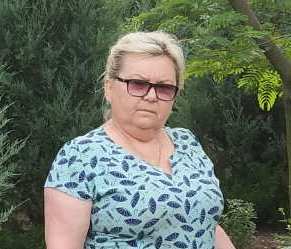 